Thursday, September 19Friday, September 208:15am Steve Kappes - Intro to SCINetSCINet/Big Data effort is now 6 years oldInitial funding was for 5 years and now SCINet is funded through the 1% assessmentVersion 1 of SCINet was to set up the systemVersion 2 now we are expanding and improving - storage, high speed connections, more compute nodesGenomics community has done a good job of using the HPC but we have many more types of scientists that could use this resource, this is where Deb Peters (natural resources) comes in as CSIO We need to know what tools and capabilities you need so that leadership can provide, but you as the scientists need to take ownership of itAlso, we don’t just want to serve the needs of the big labs only. We want to meet the needs of the small labs as wellWe also need to do a much better job of getting our data and metadata stored and made publicly availableQuestionsHow is all of this impacted by the fact that IT is becoming One USDA?For the time being, the USDA is hand off on SCINet8:30 Simon Liu - Keynote: Harnessing AI to Transform Agricultural ResearchLink to TOCWhat is AI? Academics might say a branch of computer science, but the government has an official definition defined by NISTMajor areas of AI study: comp sci, psych, philosophy, math, etc.Why AI now? Matures because of 3 major forces: computer storage, algorithm advancement, data explosionBig milestones: 1999 invention of the GPU for image based AI,  2002 amazon brings cloud storage to masses, 2004 new algorithm for coping with the data explosion - MapReduce, 2012 big advances in Deep Learning (images)Many countries have national strategies on AIUS National AI Strategic Plan	Continue to invest	Address ethical/legal/societal implications	Building the AI workforce	MoreEO13859 from the Trump Admn - Maintaining American Leadership in Artificial IntelligenceTop AI Investment Motivators	Automate repetitive/manual tasks	Improve customer experience	MoreIndustry recognizes that AI can improve upon other analytics techniques in many fields including agricultureEnterprise plans to deploy AI - only 9% of respondents aren’t interested in deploying AI techniquesIn Government, there are many applications for AIsatellite operations/space explorationFinancial management - hand writing recognition, budget formulations, investment ManagementCriminal justice - fingerprint/facial/retinal recogHealth - emergency medical responseLibrary - voice recog, national language processingProposed AI roadmap for ARS	AI awareness 	Actively pursue AI	AI is operational 	AI becomes systemic	AI is transformationalARS AI Applications	Crop breeding and trait dissection, smart irrigation, face recog, crop health, plant geno/phenotyping, much moreARS is currently in the Active/Operational stage - we need to push more operational AINext Steps for AI at ARS
	Need support structure	Develop AI workforce	Establish AI Technical Infrastructure HPC, Storage, Network, AI tools/techniques, SCINet can serve as this technical infrastructureCloud ServicesMcKinsey graphic on problem type matched with AI techniqueWe need to have an enterprise AI data strategyARS Mission: deliver scientific solutions to national and global agricultural challenges9am Jerry Hatfield - Overview of AI and ML in Agriculture, Opportunities for ResearchLink to TOCUses of AI in Ag: planting, nutrient management, weed control, moreThese applications rely on differences in reflectanceWhat is needed: improve algorithms and incorporation into decision toolsCan we develop management strategies to optimize our genetic resources across a range of environments?Opportunities - phenotyping, soil variation, soil-plant-atmo interactions, environmental qualityAI application to seasonal changes in field variability	The future	Form transdisciplinary teams to use AI/ML tools to evaluated ag systems	Use research scale info to enhance our understanding of GxExM framework	Partner with producers to extend this info to field/farm assessment and decisionsQuestionsWhat are the AI data gathering efforts beyond images?Working on building different types of sensorsWe need to “take the shackles off our imaginations” in terms of really thinking what data we need to collectHow do we add value for our downstream stakeholders (growers, etc) with AI techniques?We need to related the data we’re collecting back to things like yield quality9:30 - Deb Peters - An AI Recommendation System for Agricultural ResearchLink to TOCDeb runs a long term ecological research LTER site - 100k hectaresIn the past there were 2 weather stations on the site and someone would manually collect the data and bring it back to the lab, process it, and get it to the scientistsThe number of weather stations on site has grown - still a manual process up to about 15 stationsProblem: Now there are close to 100 weather stations collecting data - way too much for someone to collection, process QA/QCThe solution- replacing human behavior with an automated system “human-guided ML process”:Automating the QA/QC process with a series of scriptsWhen the computer gets stuck because it hasn’t seen something before, they still incorporate human input into the automated system so that the computer is constantly learningQA/QC’d data goes to national and local lab repositories for access by scientistsScientists spend too much time re-doing what other people have already doneQuestionsWhat kind of AI technique do you use for the AI Recommendation System?Machine Learning- not using a canned software, writing the code ourselves in R10:10am - Ken Sudduth - The toolbox for field-scale decision makingLink to TOCFarmers are embracing information technology for better decision makingUsing artificial neural networks to estimate crop yield	How important to yield are a variety of environmental variables For any given site year the neural network outperforms other “traditional” statistical techniquesML for N management - modifying existing N management recommendation toolsthe traditional recommendation tools don’t capture the variable nature of the most economically optimized N applicationDecision tree used to adjust the existing toolsQuestionsWhat kind of neural network are you using?Traditional NN with ~10 nodesConvolution may improve performanceHow do you approach interpretability with NNs?Sensitivity testing10:30am Brandon Bestelmeyer - Big data for big country: optimization, monitoring, and predictive analytics in western rangelandsLink to TOCSpatio-temporal variability has a big impact on management outcomes	Change can be noisy, abrupt, spatially variable - constantly need to observe and adjust to sustain resourcesEasy to mismanage resourcesNeed more dataCan we predict future events/variability based on existing data?Big data and citizen science to predict soil classes worldwide	Large database of soil observations + landPKS mobile app data	Spatial query of potential soil components plus variety of covariates	Predict soil class using MLExplanation and prediction of VSV outbreaks using ML	ML demonstrates multiple factors at different scales are importanthttps://rangelands.app/ jornada plant cover monitoring methods applied to 50k sites generating big dataNext steps at Jornada	Predict and manage cattle distribution	ML for predicting likelihood of restoration success in space and time	DL to assess rangeland health from high res imageryChallenges and opportunities for ARS
	Lack of validation data leading to poor models		Can collect more data, including crowdsourced	Limited data accessibility		SCINet for AI libaries, data access, storage	Limited expertise to frame questions and develop models		Recruit ag data scientistsQuestionsHave you made efforts to work with native populations and their lands?Yes, we have a tribal liaison through the SW Climate Hub. We are working on developing partnerships10:50 Steve Mirksy - Transforming Precision Sustainable Agriculture with AI/MLLink to TOCGrand challenge: feed the world despite destabilizing factorsWe hope precision ag will get us therePrecision sustainable ag requires geospatial solutions	Sensing technology	Real-time data integration	Analytics (AI/ML) and visualizationHow do we build the datasets we need?	On-farm monitoring	Tech (remote sensing)	Decision support tools	communications/data sharing platforms	Researcher, farmer, and agricultural professionals networksPhenocams for stress monitoring	Determining the moment when plants become stress/destressed through AI on imagery and feeding that information into decision support/management toolsWeed species distinction and mappingML to improve cover crop biomass predictionsML to characterize Q&Q biomassResolution matters - satellite imagery can be limited - need drone dataQuestionDo you sensors measure air quality?Not currently working with air quality sensorsCan you develop reusable AI tools that others can use?Collaborating with microsoft, ESRI, ag producers, more to make the tools they are developing relevant and useful11:10 Adam Rivers - Overview of methods and software - AI, ML OH MY! A Roadmap to Methods and ConceptsLink to TOCAI: tech that has ability to reason and make decisions when you give it a set of informationMachine Learning is a type of AI- predicting, classifying, clustering, simplifying, many methods existTypes of ML techniques	Classification 	Regression - prediction of 1 or more values	Clustering - unsupervised method	Dimensionality reduction What makes a good ML problem?	You want to classify, regress, cluster, or simplify	You have a large number of independent variables	You have enough dataML - types of learning methods	Supervised - labeled data	Unsupervised - no labels	semi-supervised/active learning - some labels but not all	Reinforcement - gives quality info about each decision and iteratesML terms	Label - predicted value	Feature - ind variable	Example - single data pointTraining and evaluation - must split your dataset for training, validating, and testinglearning is the process of optimizationThe variance bias tradeoff - overfitting not very useful, underfitting not capturing all the vairance	Learning curves - training set size vs errorMost of the real work of ML is data cleaning	Need generally normal distributed dataML by method	Regression methods	Neighbor-based methods - PageRank, Blast, K-nearest, more	Regularization methods - L1, L2, Elastic Net, more	Decision Tree methods 	Ensemble methods	Bayesian methods	Neural Network methods - many different kindsKey technical points for leaders	Know your goal - ex: predict or classify?	Use ML when you want to: classify, regress, cluster, or simplify	Know the families of ML methods	Lookout for pitfalls		over/under fitting		Unclean data 		MoreQuestionsHow do you make sure your selecting the right method for your data?Look at the weights after you fit a model, plot the learning curves to see if you need a more or less complicated model, diagnosticsI think there is great value for using ML on smaller datasets. You don’t necessarily need big data, what are your thoughts?Some methods are limited to big data but not all11:40am - DISCUSSION - Why are you interested in AI for agriculture? Link to TOCWater quality interest - 1 side want higher quality to make better products - the other breeders that want to get to the higher quality. How do we take the physical traits which we can measure and translate that into genetic markers for our breeders? We need to deconvolute the physical traits somehow using MLAs RLs without AI expertise we have to understand it well enough to be able to support our scientists using these methodsEcological modeling and prediction of invasive species spread. Combining with transportation models. Trying to make this info more useful for land managers and regulatory agenciesFrom an ONP perspective, not sure how much AI tools are actually being used because of the various ways that scientists describe their methods. Also, do we have the right tools to get the right people at ARS - what do we do in terms of position descriptions?From library perspective, sitting on 100yrs of digital info - how can we mine that to link this info to current research? Interest in the health of humans in addition to the environment. Trying to move away from belief based health and move toward science based nutritional infoHow to use ML for nutrient modeling? Some necessary software is not available on SCINet. Matlab, ArcGIS, ENVISimon Liu: What is the output of this conference? Would like to see this conference come up with a bunch of papers for a special issue journal/magazine - IT Professional - instead of just a conference proceeding paper. The special issue could be used in many different ways by managers, and capitol hill. Can count as 1 of the 2 required pubs per year. 3000 words plus 3-5  figures for the long, short article is 1200 words with 2-3 figures. THe presentations have shown many case studies that could be published in the special issue. Proposed submission date - submit articles by Dec 1 and get the special issue published in March 2020. 1 overview, 1 tutorial what is AI/ML, few case studies.There is real power in special issues. A few years back ARS had a special issue in Remote Sensing that put ARS in the spotlight as a leader in remote sensing researchThis conference was sponsored by SCINet. The other workshops are creating working groups to continue workshop efforts1:30pm Breakout GroupsLink to TOCWhat are the challenges and solutions for moving ARS up the AI progress diagram?4 groupsSupport structure - Marlen Eve - transfering info to stakeholdersWorkforce development - Jeff SilversteinTechnical Infrastructure - Brian Scheffler - hardware and softwareData/Model Strategy - Jerry HatfieldBreakout Group Report Out: Workforce Development (GLen Moglen)Strategies for both new hires and people already at the agencyChallenges: For new hiresspeed and volume of hiring, do the right positions descriptions exist- we probably need new descriptionsShould this be cat 3 or 4Should new hires have domain science background in addition to AI expertise,These AI experts would function best in RUs as opposed to areasFor existing employeesTrainingsInformal work sessions/information sharingDevelopment of a list of existing online AI resources/tutorial Incentives for trained people to information share with their groupsAI and existing IT support separate from OneUSDA consolidationMore support in the virtual research support core Breakout Group Report Out: Data/Model Strategy (Jerry Hatfield)In terms of data we need to learn how to support collaborative teamsHow to replace our statisticians- many are retiring- new generation of replacements could include AI expertiseSupply chain of data - how do we build more effective metadata and make it more accessibleNeed more data sharingNeed more and higher quality metadata, especially important for meta-analysis, data can be useful in a larger context than how it was collectedBreakout Group Report Out: Support Structure (Marlen Eve)AI ownership	Hard to patent/license data products - public data turned into private apps/tools that cost	Data cites	How does ARS get credit	Data transfer agent?	New OTT responsibility for managing/protecting data/tools for some maturation term	tools/data registered API with embedded cookie that reports when the data has been usedAI Community of Practice	Develop an LTAR WG around AI/ML to model the sharing of info resources 	Ag Library develop best practices, code repository for AI	Develop standards and communication strategies	Develop something like the climate hubs structure to enable appropriate deployment of \	AI and SCINetAI priorities and strategies	Needs of stakeholders are diverse and uncoordinated, have more leadership at the ONP level to create more formalized strategic alliances with stakeholders/other agenciesWhat is “user friendly” AI data?Breakout Group Report Out: Technical Infrastructure (Brian Scheffler)Need to manage the entire data workflow and connect separate data-related issuesWe need hands-free data transfer and automated processesCommunication - across RUs and disciplinesTrainingDevelopment of Standards of practiceHow to handle data analysis in partnerships - for data on university computers who owns it and security issuesHow can we talk about hardware needs when it’s not clear what is available on SCINetWhat about the farmers in the field and getting their data into our systems3pm DISCUSSIONLink to TOCDeb: over the next 5 years there will be 11 SCINet funded ORISE postdoc who will help RUs implement some of the recommendations from these workshops, 2 year positions, want to indoctrinate them into ARS after the 2 year periodSteve Kappes: must change the attitude SCINet doesn’t have ____ so I can’t use it, to I need _______ on SCINet and then find others who need the same and work with Deb Peters and VRSC to find the solutionSimon: 2210’s taken by OCIO IT, 1550 Computer Scientist could be better for ARS to use, we can leverage postdocs to get the scientists we need quickly- the process for hiring has been streamlined, there is no open competition required. 2020 goal to recruit 1400 people including postdocs and contractorsDo postdocs need to go through the process of getting prioritized?Simon: You can hired postdocs as long as you have fundingDeb: How do we move from individuals doing AI to ARS AI enterprise?For tomorrow each group needs to prioritize the top two challenges and top two tasks to meet these challenges3:30pm Adam Rivers - Deep LearningLink to TOCNeural Network Basics	Data observations come in	Multiple hidden layers computing, many connections between individual components and layers	1 output layer	Each individual component (neuron) has two parameters: weight and biasHow does learning (training) occur?	Randomly set weights/biases	Run samples to get predictions	Calculate cost	Backpropagate error	Output the gradient of the cost function	Adjust the parameters and run againWhy add layers?1 layer represents, but doesn’t learn, better generalization with more layers (depth)Regularization is still needed with many layers - randomly select a set of nodes (dropout) to see how the NN output changesConvolution neural network for 2 or 3D data (operating on pixels in an image for example)Recurrent NN and long-term short-term memory (LTSM)Attention MethodsGenerative adversarial networksAutoencoders - used to reduce dimensions and handle missing data, can reproduce input data into smaller dimension/size (ex to make files smaller than gzip)Agricultural applications for DL: phenotyping, GIS image processing, crop census, multispectral processing, animal health, edge computingThere are very cheap sensors and tools for applying deep learning4pm Anna Lenhart - AI Ethics, Bias, Security IssuesLink to TOCAI Ethics and Risk Zones	9 risk zones: Spread of misinformation, online addiction, economic inequalities, machine ethics and algorithm bias, surveillance state, Data Control & monetization, implicit trust and user understanding, hateful and criminal actors (hackers), energy use and the environment  AI is used in college admissions, loan qualification, granting asylum - sometimes the algorithm decisions are not fairThere’s a lot of human input to AI which contributes to bias	Sample bias - data doesn’t represent environment fully	Historical data that encodes stereotypes	Choice of AI algorithm	Feature selection	Handling of missing values	Decision to use proxies	Lack of diversity in techGuidelinesCategories of AI principles: https://bit.ly/34bcivV, high level guidelinesIBMs AI Ethics Guiding Principles	Accountability - whoever creates the AI system is accountable for the actions of that System, can the user potentially misuse the tools and how to build this into the algorithmValue Alignment - collaborative development, AI can’t just be developed using the values of the programmersExplainability -Blacbox - could mean proprietary, it’s a policy problem. Could mean very deep algorithm to be understood, this is a research problemFairness - “i don’t include _____ in my model, so it’s fair” is not good enough, for example your model could still be racist or discriminatory. “Fairness through awareness” trying to test the fairness of models.User Data Rights - privacy issuesEO on Maintaining American Leadership in AIAlgorithm Accountability Act 2019 - bill in congress - algorithm impact assessments, think EPA environmental impact assessment. NY State has passed similar bill alreadyGeneral Data Protection Regulation (GDPR) 2016 - US companies that work internationally have to follow. Other similar policies being developed by states will likely result in a federal policy over the next few yearsOverview of risk mitigation techniques	Design - techniques that leverage social science and diversity into algorithms	Technical - statistical metrics to identify biasesUniversal best practices	Type of model - supervised vs unsupervised, deep vs shallow	Type of data - Assessing Risk - risk assessments/rubrics	More human in the loop = less risky	Working with vulnerable/minority populations = more risky	Black box = more risky	Will behavior change without human intervention? = more risky	More diversity on your team = less riskyYou can start on ethiccampus.org, free toolsAI ethics + Design Thinking	Framing risk	Considering data user rights	Mapping stakeholders & systems to understand explainability, fairness, values, AccountabilityData deep dives - where is discriminatory bias encodedUnintended consequences for all types of errorsMap out your stakeholder to think about explainability	In the SNAP eligibility algorithm example the users (employees managing benefits) they likely need to know why two similar looking employees had different algorithm results - one eligible, one not. Simply Releasing the full algorithm code won’t be helpful to there benefits managersTechnical Toolkits: AIF 360 from IBM, Google Fairness toolsIssue with “Noise attacks” can throw off a DL algorithm - strategic addition of noise can change the output of a DL algorithm where the human eye couldn’t tell the difference. Example given of a panda photo plus a bit of noise then identified by DL as a gibbon, still looks like panda to humanFact sheets/”nutrition labels” for AI algorithms would include info on purpose, basic performance, safety, security, lineageQuestionsExplainability matters for us for different reasons, what are the new tools for interpretability?Lime- what if, change one thing run model againDARPA is working on explainability layers but the best method currently may still be tweak and runDoes the DL noise hack issue mean that we need to keep track of a chain of custody of our images?We’re still trying to figure out how to protect against this. The best course of action is to protect your data from hackers as best you canIf the magnitude of consequences is high maybe AI isn’t worth itHow to reconcile the push for public data with the risk of hacking?DISCUSSIONLink to TOCCan we define use cases for DL and get someone knowledgeable to train algorithm and get others at ARS to use? This is a workflow method for getting ARS people trained and implementing AI techniquesIt’s a great ideaWe must be careful with free DL algorithms (CNNs) that were developed on non-agricultural imagery. They can very easily incorrectly identify crops09/20/2019Opening RemarksLink to TOCFor special issue articles send the following info to Deb/Kerrie by Fri 9/27:Goal of the research, AI method used, key result, are you willing to lead the paper yes/no 	Deb and Jerry will look through this info and decide how to go forward. Could be more than 1 special issueGet your travel reimbursement documentation submitted right away after the conference8:30am - Andrew Severin & Jim Coyle - SCINet basics, introduction to SCINet resources w/training from Iowa State University (remote presentation)Link to TOCSCINet components: high-speed network, high-performance computing system, Virtual Research Support Core (VRSC)VRSC- maintains system and helps with knowledge transfer and applying informatics to your research, guide efficient use of SCInet, enable researchers to translate big data to informative data (won’t do your analysis for you but can help you understand where to start/set up a workflow), acts as a knowledge repository, supports SCINet-funded workshops1 node on a supercomputer (HPC) has is about 10 times as powerful as your personal computer and has more RAM, the ARS HPC has hundreds of nodesAn HPC cluster like Ceres at ARS is comprised of a login node, data transfer node, hundreds of compute nodes controlled by a job scheduler, storageCeres isn’t a very large supercomputer but we are expanding and research groups are able to purchase private nodes as wellWhy use Ceres?	Large data, sharing data, collaboration, data integration from multiple researchers, want to create a saved/portable environment for running code that never becomes outdated (singularity containers)There are hundreds of software packages on Ceres already and you are able to request additional software to be installed by contacting the VRSC scinet_vrsc@iastate.edu www.bioinformaticsworkbook.org created by the VRSC contains tutorials, data management guidance, more. Developing a similar resource for the geospatial community. Suggestions for additional tutorials/info to add to these resources are welcome - contact the VRSCWays to get help with SCINet/Ceres:	Post to Basecamp - not for individual issues like logging in	Contact VRSC, scinet_vrsc@iastate.edu See picture below for links to SCINet documentation and tutorials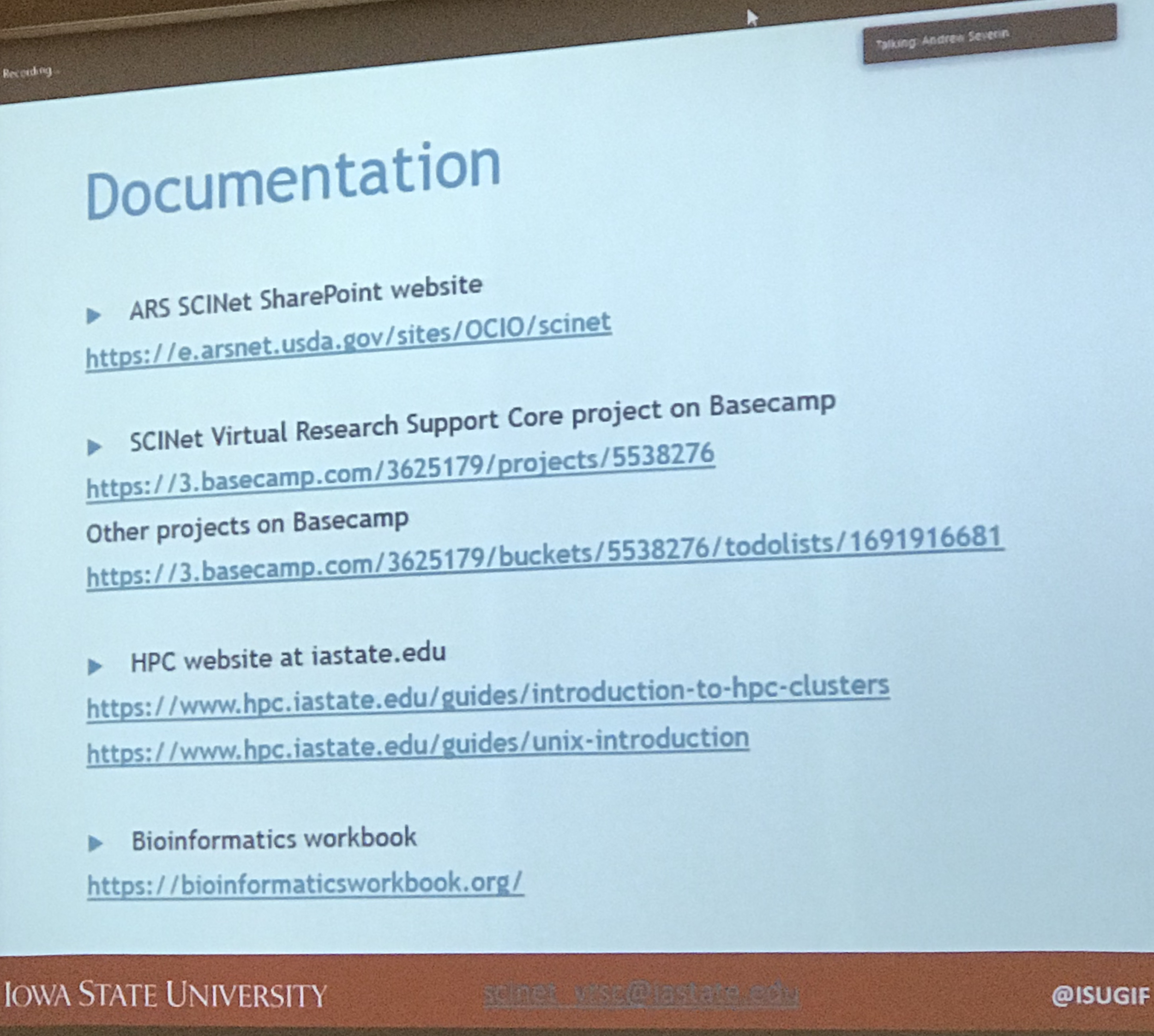 Questions Does VRSC has AI expertise to help researchers?NoWhat technical infrastructure would we need to do more AI research on Ceres?Likely more GPUs, only 1 private GPU currentlyDoes VRSC offer support for parallelization of research codes?YesWhat are the hurdles for data transfer of large data between ARS locations?Higher speed connections and routing issuesSimon: we have a highway with cars limited to drive 10mph, how to get them up to 60 mphJim Coyle working on this, Andrew doesn’t know the details9am - Sotorios Archontoulis - Coupling machine learning and crop modeling to improve prediction in agricultureLink to TOCWhy were simulation models developed?	To break complicated things into components and for simulating things we can’t measureModels can help us with process-based understandingWhy link ML with crop modeling?	More accurate predictions, faster/cost effective, utilize more dataCan we predict corn yield and N leaching at planting time?	Not enough data to train ML models - use the Ag model to increase size of databaseHow much data is needed for ML? Which input variables are the most important? Which ML technique is best suited? Can we use ensembles of ML techniques?ML can be used as a predictive and explanatory toolTechniques may be limited by data availabilityQuestionsDo the farmers implement your modeling/ML recommendations?They didn’t make explicit recommendations but they provided information for the farmers to make their own decisionsHow good is the simulated data that is being input to the ML models?Modeled yield data error ~15%, N leaching modeled error ~25%, good enough9:30am - Paul Wester - Automated Indexing and Other Machine Learning Applications at the National Agricultural LibraryLink to TOCIndexing and cataloging has traditionally been manual and very human intensive - volume of library resources now requires automationML indexing of articles starting in 2012 with only 5 staff, ability to index half million articles per year, staff still used to check the quality of the ML indexingThe ML indexing process works using the NAL Thesaurus (NALT) termsAg Data Commons - working on ML technique to automatically find “more like this” articles (neural net)ARS Program Portfolio Analysis	Natural language processing collab with ONP/OSQR for identifying research collaborators, research overlap, moreQuestions/COmmentsSimon Liu: We had many vendors offering the Library solutions, but the major problem in the beginning was false positives/negatives. Vendors will promise anything, but you need to have metrics for them to meet or their solutions will likely under-deliverCan we use NAL’s portfolio analysis  to find other ARS scientists who work on similar research? We are starting with a couple of national programs and are almost ready to demo for ONP. Over the next year we plan to expand to all the research proposals. We plan to have visualizations as well so you could for example see maps of researchers working on similar research - visualize the research network.Why do we have to submit the same information about our pubs twice, once to ARIS, once to NAL?NAL are working to streamline this so that you only have to submit once and it will be in the ARIS system and also available as full text at NAL10:30am - Danielle Lemay - The Future of Machine Learning in Nutrition ResearchLink to TOCIn the human nutrition studies they conduct, hundreds of samples from each participant are collected.  Using ML to predict lactose intoleranceTrying to predict body mass from dietary and physical dataCan nutrient/nutrition be captured through images? Not really, there is wide variation in nutrient content for meals that look very similarBut for written food diaries, AI could be very useful by producing labels for the written food dietary entries that a participant could easily verify quicklyChallenges for AI in Nutritional Research	Need more high-quality data		Could implement more AI-assisted observational studiesHow AI/ML can enhance nutrition research	Improve dietary intake assessments	Identify specific features important to health outcomes	Improved models to predict what individual people should eat11:15am  Discussion and Q/A with speakersLink to TOCPotential papers - “short publicity articles” - showcase current AI ag research and larger contextHow does using AI in agriculture impact our stakeholdersTheme of linking traditional statistics and modeling to new AI approaches - the opportunities and challenges around doing this. Limitations of statistical approaches, opportunities of AI approachesAI approached for individual sites / farm level (compared to commercial approaches)AI approaches for regional patterns/questions AI for different data structures text vs tabular vs imagesTaxonomy of approaches that span across nutrition, crop/range management, etc. This could be included in the overviewTemporal variability - how does AI deal with changes over timeSpecific Suggestions for Paper ContentIn overview paper: Make sure to include discussion of the use of AI techniques and the impact on the end user (farmer), do these techniques impact the ability of farmers to understand/use the tools we develop and that they approve of, also that the farmers don’t end up with a lot of different tools they need to useHow to use AI research to the benefit of our USDA regulatory agenciesOverview paper to present a vision of the futureMaking sure we present AI not as the end product but as a tool we integrate into our research toolkitWhere is the impact of AI/ML in agriculture? The talks were educational but didn’t come away with a sense of where the major impact is of using AIRegional explanatory results, can also predict, better information to regulatory stakeholdersImprovement to individual management decisionsWhat else?It may be a better idea to bin our papers around outcomes instead of AI approaches.1pm - Discussion Prior to Breakout GroupsLink to TOCWe want to make sure we explain the benefit to our stakeholders in these papers andWe want to include an askExplain the choice of IT magazine for the special issue publication?Deb will send an issue of the magazine out so people can get a feel for it - IT ProfessionalThe mag is for IT professionals, very readable, peer reviewed, Simon is involved and has already been talking to the editors, will be a quick turn aroundSpecial issue topic will be “Harnessing AI to Transform Agriculture”How many articles?1 overview, 1 tutorial - may not need it, 3-4 case articlesA suggested paper flow:3 major components: define the problem, discuss the impact/potential impact, conclude with the elements still missing to address the full problemThe ability to perform comprehensive meta-analysis is needed. How to integrate different data sources, have common tags/metadataInfo sheet distributed to the Group:AI serves three four purposes·         Showcase current Ag research to attract funding (outward looking)·         Inward looking, building collaborations within ARS·         Attract outside people to work with us·         shows public benefitPotential cases: ag-problem driven·         Impacts on stakeholders (how to take AI research to make it actionable)·         On-farm or site-based questions·         Regional patterns/questions·         Larger context – how to extend to larger area; scalable approaches·         Temporal variability (climate) –·         AI for integrated solutions/data fusionOverview topics:-          Vision for the future for different areas, show potential for AI as a tool-          Lifecycle of AI in Ag research: highlight challenges, aggregated maturity levels, to increase acceptance (congress, farmers)Methods·         Structure of the data text, tabular, image (structured, unstructured)·         Traditional statistics/AI/ML hybrid-     Taxonomy of approaches – types of challenges across different areas of research1:30pm - Breakout Groups for discussing/outlining papersLink to TOCSite/Farm Level PaperRegional/Continental Scale Patterns PaperOverview Paper On Farm Report Out3 topics that could be success stories	ML for interpreting water stress measurements and making irrigation decisions	N management systems	Animal welfare (image analysis)	Carcass qualityIndividuals have been assigned to follow up on these topics and they plan to meet againRegional Report OutOverarching theme- how AI can allow use of big data for precise predictions/estimates and tools that can refine interventions	VSV, ecological niche modeling	Precise estimates of crop performance (Mirsky)	Soil class estimates	Conclude with challenges and the askAI for Data Integration/FusionBringing in the NAL work, but not NAL-only pubGroup didn’t meet, but will continue discussions together and with Deb (Jennifer, Cyndy, Danielle Lemay)4pm - Simon Liu - Concluding RemarksLink to TOCThis group can serve as a model for USDA progress8:00Opening remarks and logistics Deb Peters, USDA ARS, Acting Chief Science Information Officer8:15Introduction to SCINet Steve Kappes, USDA ARS, Associate Administrator, Beltsville, MD8:30Keynote: Harnessing AI to Transform Agricultural ResearchSimon Liu, USDA ARS, Associate Administrator, Beltsville, MDSESSION I. Artificial Intelligence (AI), Machine Learning (ML), and Deep Learning (DL) in the ARS SESSION I. Artificial Intelligence (AI), Machine Learning (ML), and Deep Learning (DL) in the ARS SESSION I. Artificial Intelligence (AI), Machine Learning (ML), and Deep Learning (DL) in the ARS 9:00Overview of AI and ML in AgricultureJerry Hatfield, USDA ARS, National Laboratory for Agriculture and The Environment, Ames, IA9:30An AI Recommendation System for Agricultural ResearchDebra Peters, USDA ARS, Jornada Experimental Range, Las Cruces, NM9:50break10:10The toolbox for field-scale decision makingKen Sudduth, USDA ARS, Cropping Systems and Water Quality Research, Columbia, MO10:30Big data for big country: optimization, monitoring, and predictive analytics in western rangelandsBrandon Bestelmeyer, USDA ARS, Jornada Experimental Range, Las Cruces, NM10:50Transforming Precision Sustainable Agriculture with AI/MLSteven Mirsky, USDA ARS, Sustainable Agricultural Systems Lab, Beltsville, MD11:10Overview of methods and softwareAdam Rivers, USDA ARS Agricultural Microbiomes Group, Gainesville, FL11:40Discussion: Why are you interested in AI for agriculture? Moderator: Jerry Hatfield12:00Working Lunch and formation of discussion topics (participants purchase their own meals)1:30 – 3pmBREAKOUT GROUPS: Topics from lunch mtg: how is the ARS currently using AI/ML/DL? Have these talks sparked interest in other ways these approaches could be used? Moderators: Marlen Eve, Jerry Hatfield, Jeff Silverstein3:00Break/DiscussionSESSION II. Challenges and limitations with AISESSION II. Challenges and limitations with AISESSION II. Challenges and limitations with AI3:30Deep learning (DL) in agricultureAdam Rivers, USDA ARS Agricultural Microbiomes Group, Gainesville, FL4:00Ethics, Bias, & Security Issues Anna Lenhart, Senior Consultant and Lead on AI Ethics, IBM Public Sector5:00Discussion5:30Poster session6:30Dinner on your own8:00Opening Remarks and Summary of Day 1SESSION III.  High Performance Computing (HPC) and AI/ML/DL in agricultural problems SESSION III.  High Performance Computing (HPC) and AI/ML/DL in agricultural problems SESSION III.  High Performance Computing (HPC) and AI/ML/DL in agricultural problems 8:30SCINet basics, introduction to SCINet resources w/training from Iowa State University (remote presentation)Jim Coyle, Andrew Severin; Iowa State University High Performance Computing Group and USDA ARS SCINet Virtual Research Support Core (VRSC)9:00Coupling machine learning and crop modeling to improve prediction in agricultureSotirios V. Archontoulis, Iowa State University, Department of Agronomy, Ames, IA 9:30Automated Indexing and Other Machine Learning Applications at the National Agricultural LibraryPaul Wester, Director, National Agricultural Library, Beltsville, MD10:00Break10:30The Future of Machine Learning in Nutrition ResearchDanielle Lemay, USDA ARS, Western Human Nutrition Research Center, Immunity and Disease Prevention Research, Davis, CA11:00Discussion and Q/A with speakers 12:00Lunch (participants purchase their own meals)SESSION IV. Looking forward and completion of productsSESSION IV. Looking forward and completion of productsSESSION IV. Looking forward and completion of products1:00-3Discussion and Breakout groups: what is the unexplored potential for AI/ML/DL in the ARS? Topics based on, but not limited to, both days’ talks plus own experience and needs. develop outline of white paper/journal article (Perspectives on the role of AI in agriculture) with writing tasks, dates, and authors Moderators: Marlen Eve, Jerry Hatfield, Jeff Silverstein3:00Break 4:00Closing Remarks and Collection of Participant Feedback